REPERTÓRIO MODALIDADE: CANTO LÍRICO1ªSérie2ªSérie3ªSérie4ªSérieREPERTÓRIO MODALIDADE BELTING1ªSérie: Old and Gold Broadway (Início séc XX até década de 1950)2ª Série: Repertório de 1950 à 19803ªSérie: 1980 aos dias atuais4ªSérieREPERTÓRIOMODALIDADECANTOPOPULARBRASILEIRO1ªSérie:Modinhas- Época de Ouro e Pré-Bossa2ªSérie: Choro, Canções de Protesto, Bossa Nova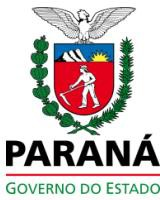 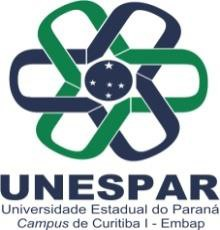 3ª Série: Clube da Esquina, Vanguarda Paulista e Compositores Contemporâneos: Produções localizadas nas décadas de 70 e 80 aos dias atuais4ªSérie1ºsemestre1ºsemestre2ºsemestre2ºsemestreRepertórioQuantidadeRepertórioQuantidadeÁria Antiga1Ária Antiga1Lied1Canção Espanhola1Ária de Ópera1Canção Clássica1Canção de Câmara Brasileira1Canção de Câmara Brasileira1Ária de Ópera1Obs.:50%dorepertório de cada semestre deve ser apresentado de memória.Obs.:50%dorepertório de cada semestre deve ser apresentado de memória.Obs.:50%dorepertório de cada semestre deve ser apresentado de memória.Obs.:50%dorepertório de cada semestre deve ser apresentado de memória.1ºsemestre1ºsemestre2ºsemestre2ºsemestre2ºsemestreRepertórioQuantidadeQuantidadeRepertórioQuantidadeÁria de Oratório, Missa ou Cantata11Árias de Ópera, sendo uma delas do período Clássico2Canção Francesa11Canção Espanhola1Ária de Ópera11Canção de Câmara Brasileira1Canção de Câmara Brasileira Moderna11Lied1Lied11Canção Francesa1Canção ou Ária de livre escolha11Obs.:o repertório deve ser apresentado na íntegra de memória.Obs.:o repertório deve ser apresentado na íntegra de memória.Obs.:o repertório deve ser apresentado na íntegra de memória.Obs.:o repertório deve ser apresentado na íntegra de memória.Obs.:o repertório deve ser apresentado na íntegra de memória.1ºsemestre1ºsemestre2ºsemestre2ºsemestre2ºsemestreRepertórioQuantidadeQuantidadeRepertórioQuantidadeÁria de Oratório, Missa ou Cantata11Árias de Ópera,uma delas com recitativo ou recitativo avulso2Ciclo de canções estrangeirasmín.3peçasmín.3peçasCiclo de Canções de CâmaraBrasileira ou canções avulsas do mesmo compositormín.3peçasÁrias de Ópera22Canção Moderna Inglesa1Canção Francesa11Canção em língua estrangeira não curricular1Canção ou Ária de livre escolha1Obs.:o repertório deve ser apresentado na íntegra de memória.Obs.:o repertório deve ser apresentado na íntegra de memória.Obs.:o repertório deve ser apresentado na íntegra de memória.Obs.:o repertório deve ser apresentado na íntegra de memória.Obs.:o repertório deve ser apresentado na íntegra de memória.1ºsemestre1ºsemestre2ºsemestreRepertórioQuantidadeTCCModalidadeArtísticaRecital com 40 minutos deduração que pode ser cronológico com sugestões de obras:Barrocascomrecitativo;Clássica;Romântica; Modernas; Espanholas; Brasileiras;ÁriasdeConcerto; Árias de Ópera.Ária de Oratório, Missa ou1TCCModalidadeArtísticaRecital com 40 minutos deduração que pode ser cronológico com sugestões de obras:Barrocascomrecitativo;Clássica;Romântica; Modernas; Espanholas; Brasileiras;ÁriasdeConcerto; Árias de Ópera.CantataTCCModalidadeArtísticaRecital com 40 minutos deduração que pode ser cronológico com sugestões de obras:Barrocascomrecitativo;Clássica;Romântica; Modernas; Espanholas; Brasileiras;ÁriasdeConcerto; Árias de Ópera.Canção em Linguagem1TCCModalidadeArtísticaRecital com 40 minutos deduração que pode ser cronológico com sugestões de obras:Barrocascomrecitativo;Clássica;Romântica; Modernas; Espanholas; Brasileiras;ÁriasdeConcerto; Árias de Ópera.ContemporâneaTCCModalidadeArtísticaRecital com 40 minutos deduração que pode ser cronológico com sugestões de obras:Barrocascomrecitativo;Clássica;Romântica; Modernas; Espanholas; Brasileiras;ÁriasdeConcerto; Árias de Ópera.Ária de Ópera com recitativo1TCCModalidadeArtísticaRecital com 40 minutos deduração que pode ser cronológico com sugestões de obras:Barrocascomrecitativo;Clássica;Romântica; Modernas; Espanholas; Brasileiras;ÁriasdeConcerto; Árias de Ópera.(preferencialmente daTCCModalidadeArtísticaRecital com 40 minutos deduração que pode ser cronológico com sugestões de obras:Barrocascomrecitativo;Clássica;Romântica; Modernas; Espanholas; Brasileiras;ÁriasdeConcerto; Árias de Ópera.mesma ópera/ária)TCCModalidadeArtísticaRecital com 40 minutos deduração que pode ser cronológico com sugestões de obras:Barrocascomrecitativo;Clássica;Romântica; Modernas; Espanholas; Brasileiras;ÁriasdeConcerto; Árias de Ópera.Canção de Câmara1TCCModalidadeArtísticaRecital com 40 minutos deduração que pode ser cronológico com sugestões de obras:Barrocascomrecitativo;Clássica;Romântica; Modernas; Espanholas; Brasileiras;ÁriasdeConcerto; Árias de Ópera.BrasileiraTCCModalidadeArtísticaRecital com 40 minutos deduração que pode ser cronológico com sugestões de obras:Barrocascomrecitativo;Clássica;Romântica; Modernas; Espanholas; Brasileiras;ÁriasdeConcerto; Árias de Ópera.Ciclo de cançõesmín.3peçasTCCModalidadeArtísticaRecital com 40 minutos deduração que pode ser cronológico com sugestões de obras:Barrocascomrecitativo;Clássica;Romântica; Modernas; Espanholas; Brasileiras;ÁriasdeConcerto; Árias de Ópera.estrangeirasTCCModalidadeArtísticaRecital com 40 minutos deduração que pode ser cronológico com sugestões de obras:Barrocascomrecitativo;Clássica;Romântica; Modernas; Espanholas; Brasileiras;ÁriasdeConcerto; Árias de Ópera.Obs.:o repertório deve ser apresentado na íntegra de memória.Obs.:o repertório deve ser apresentado na íntegra de memória.Obs.:o repertório deve ser apresentado na íntegra de memória.1ºsemestre1ºsemestre2ºsemestre2ºsemestreRepertórioQuantidadeRepertórioQuantidadeCanção Livre escolha1Canção de Livre Escolha1Canções OldBroadway2Canções Old Broadway2Canção Brasileira do século XX1Canções Golden Age of Broadway2Obs.:50% do repertório de cada semestre deve ser apresentado de memória.Sugestões de Compositores e Repertório: Cole Porter, George Gershwin, Kurt Weill, Richard Rogers e Oscar Hammerstein, Jerome Kern, Irving Berlin, Leonard Bernstein, Jule Styne, Frank Loesser, Braguinha, Chiquinha Gonzaga, Waldemar Henrique. Obs.:50% do repertório de cada semestre deve ser apresentado de memória.Sugestões de Compositores e Repertório: Cole Porter, George Gershwin, Kurt Weill, Richard Rogers e Oscar Hammerstein, Jerome Kern, Irving Berlin, Leonard Bernstein, Jule Styne, Frank Loesser, Braguinha, Chiquinha Gonzaga, Waldemar Henrique. Obs.:50% do repertório de cada semestre deve ser apresentado de memória.Sugestões de Compositores e Repertório: Cole Porter, George Gershwin, Kurt Weill, Richard Rogers e Oscar Hammerstein, Jerome Kern, Irving Berlin, Leonard Bernstein, Jule Styne, Frank Loesser, Braguinha, Chiquinha Gonzaga, Waldemar Henrique. Obs.:50% do repertório de cada semestre deve ser apresentado de memória.Sugestões de Compositores e Repertório: Cole Porter, George Gershwin, Kurt Weill, Richard Rogers e Oscar Hammerstein, Jerome Kern, Irving Berlin, Leonard Bernstein, Jule Styne, Frank Loesser, Braguinha, Chiquinha Gonzaga, Waldemar Henrique. 1ºsemestre1ºsemestre2ºsemestre2ºsemestreRepertórioQuantidadeRepertórioQuantidadeCanção Old Broadway1Canção Old Broadway1Canções Golden Age of Broadway2Canção Golden Age of Broadway1Canção Old Disney1Canção Old Disney1Canção do repertório entre 1950 a 19801Canções do repertório entre 1950 a 19803Canção de livre escolha1Obs.:o repertório deve ser apresentado na íntegra de memória.Sugestões de Compositores e Repertório: Stephen Sondheim, Fred Ebb & John Kander, Andrew Lloy Webber.  Cabaret, Chicago, A Chorus Line Company, Dream Girls, Evita, Fiddler on The Roof, Funny Girl, Grease, Gypsy, Hair, Hello Dolly, Jesus Christ Super Star, Man of La Mancha, My Fair Lady, Opera do Malandro, Rocky Horror Show, Sweney Todd,Sweet CharityObs.:o repertório deve ser apresentado na íntegra de memória.Sugestões de Compositores e Repertório: Stephen Sondheim, Fred Ebb & John Kander, Andrew Lloy Webber.  Cabaret, Chicago, A Chorus Line Company, Dream Girls, Evita, Fiddler on The Roof, Funny Girl, Grease, Gypsy, Hair, Hello Dolly, Jesus Christ Super Star, Man of La Mancha, My Fair Lady, Opera do Malandro, Rocky Horror Show, Sweney Todd,Sweet CharityObs.:o repertório deve ser apresentado na íntegra de memória.Sugestões de Compositores e Repertório: Stephen Sondheim, Fred Ebb & John Kander, Andrew Lloy Webber.  Cabaret, Chicago, A Chorus Line Company, Dream Girls, Evita, Fiddler on The Roof, Funny Girl, Grease, Gypsy, Hair, Hello Dolly, Jesus Christ Super Star, Man of La Mancha, My Fair Lady, Opera do Malandro, Rocky Horror Show, Sweney Todd,Sweet CharityObs.:o repertório deve ser apresentado na íntegra de memória.Sugestões de Compositores e Repertório: Stephen Sondheim, Fred Ebb & John Kander, Andrew Lloy Webber.  Cabaret, Chicago, A Chorus Line Company, Dream Girls, Evita, Fiddler on The Roof, Funny Girl, Grease, Gypsy, Hair, Hello Dolly, Jesus Christ Super Star, Man of La Mancha, My Fair Lady, Opera do Malandro, Rocky Horror Show, Sweney Todd,Sweet Charity1ºsemestre1ºsemestre2ºsemestre2ºsemestreRepertórioQuantidadeRepertórioQuantidadeCanção OldBroadway ou Golden Age of Broadway1Canção com parte recitada1Canção do repertório entre 1950 a 19801Canção em língua estrangeira1Canções do mesmo compositor,musicalou estilo3Canção do repertório entre 1950 à 19801 Canções do   repertório entre 1980aos dias atuais2Canção de livre escolha1Canções do repertório entre 1980  aos dias atuais2Canções do mesmocompositor/musical ou período3Obs.:o repertório deve ser apresentado na íntegra de memória.Sugestões de Repertório: Beauty and the Beast, The Lion King, Alladin, Cats, O Grande Circo Místico, Godspell, HairSpray, Jekyll and Hyde, Le Miserables, Mamma Mia, Little Shop of Horrors, Miss Saigon, Nine, The Phanton of The Opera, Os Saltimbancos, Cantando na Chuva, La La Land, The Greatest Show, A Star  is born , The Book of Mormon, Dear Evan Hansen, Frozen, Hamilton, Hercules, Kinky Boots, canções de Sondhein. Obs.:o repertório deve ser apresentado na íntegra de memória.Sugestões de Repertório: Beauty and the Beast, The Lion King, Alladin, Cats, O Grande Circo Místico, Godspell, HairSpray, Jekyll and Hyde, Le Miserables, Mamma Mia, Little Shop of Horrors, Miss Saigon, Nine, The Phanton of The Opera, Os Saltimbancos, Cantando na Chuva, La La Land, The Greatest Show, A Star  is born , The Book of Mormon, Dear Evan Hansen, Frozen, Hamilton, Hercules, Kinky Boots, canções de Sondhein. Obs.:o repertório deve ser apresentado na íntegra de memória.Sugestões de Repertório: Beauty and the Beast, The Lion King, Alladin, Cats, O Grande Circo Místico, Godspell, HairSpray, Jekyll and Hyde, Le Miserables, Mamma Mia, Little Shop of Horrors, Miss Saigon, Nine, The Phanton of The Opera, Os Saltimbancos, Cantando na Chuva, La La Land, The Greatest Show, A Star  is born , The Book of Mormon, Dear Evan Hansen, Frozen, Hamilton, Hercules, Kinky Boots, canções de Sondhein. Obs.:o repertório deve ser apresentado na íntegra de memória.Sugestões de Repertório: Beauty and the Beast, The Lion King, Alladin, Cats, O Grande Circo Místico, Godspell, HairSpray, Jekyll and Hyde, Le Miserables, Mamma Mia, Little Shop of Horrors, Miss Saigon, Nine, The Phanton of The Opera, Os Saltimbancos, Cantando na Chuva, La La Land, The Greatest Show, A Star  is born , The Book of Mormon, Dear Evan Hansen, Frozen, Hamilton, Hercules, Kinky Boots, canções de Sondhein. 1ºsemestre2ºsemestreAprimoramento do repertóriovocal e construção de PortfólioTCC Modalidade ArtísticaRecital com 40 minutos de duraçãoObs.:o repertório deve ser apresentado na íntegra de memória.Obs.:o repertório deve ser apresentado na íntegra de memória.1ºsemestre1ºsemestre2ºsemestre2ºsemestreRepertórioQuantidadeRepertórioQuantidadeModinha1Modinha1Canções da Época de Ouro2Canções dos Pré-bossanovistas2Canção Erudita doSéculoXX1Canção da ÉpocadeOuro1Canção Erudita do Século XX1Obs.:50% do repertório de cada semestre deve ser apresentado de memória.Sugestões de Compositores e RepertórioModinhas: Modinhas Imperiais(autores diversos), Modinhas Luso-brasileiras,Lundus, Villa-Lobos, Ernani Braga, Francisco Mignone, Lorenzo Fernandez, Claudio Santoro, Waldemar Henrique, Jaime Ovale.Época de Ouro (1929-1945):Noel Rosa, João de Barro, Lamartine Babo, Joubert de Carvalho, Sinhô, Donga, China, Alcebíades Barcelos, Ismael Silva,Ary Barroso.Pré-Bossanovismo(1946-1957–Rádio):SergioCabral,AntônioMaria,HeriveltoMartins, Luiz Gonzaga, Tito Madi, Dolores Duran, Billy Blanco, Tom Jobim, João Gilberto, Carlos Lira, Johnny Alf.Obs.:50% do repertório de cada semestre deve ser apresentado de memória.Sugestões de Compositores e RepertórioModinhas: Modinhas Imperiais(autores diversos), Modinhas Luso-brasileiras,Lundus, Villa-Lobos, Ernani Braga, Francisco Mignone, Lorenzo Fernandez, Claudio Santoro, Waldemar Henrique, Jaime Ovale.Época de Ouro (1929-1945):Noel Rosa, João de Barro, Lamartine Babo, Joubert de Carvalho, Sinhô, Donga, China, Alcebíades Barcelos, Ismael Silva,Ary Barroso.Pré-Bossanovismo(1946-1957–Rádio):SergioCabral,AntônioMaria,HeriveltoMartins, Luiz Gonzaga, Tito Madi, Dolores Duran, Billy Blanco, Tom Jobim, João Gilberto, Carlos Lira, Johnny Alf.Obs.:50% do repertório de cada semestre deve ser apresentado de memória.Sugestões de Compositores e RepertórioModinhas: Modinhas Imperiais(autores diversos), Modinhas Luso-brasileiras,Lundus, Villa-Lobos, Ernani Braga, Francisco Mignone, Lorenzo Fernandez, Claudio Santoro, Waldemar Henrique, Jaime Ovale.Época de Ouro (1929-1945):Noel Rosa, João de Barro, Lamartine Babo, Joubert de Carvalho, Sinhô, Donga, China, Alcebíades Barcelos, Ismael Silva,Ary Barroso.Pré-Bossanovismo(1946-1957–Rádio):SergioCabral,AntônioMaria,HeriveltoMartins, Luiz Gonzaga, Tito Madi, Dolores Duran, Billy Blanco, Tom Jobim, João Gilberto, Carlos Lira, Johnny Alf.Obs.:50% do repertório de cada semestre deve ser apresentado de memória.Sugestões de Compositores e RepertórioModinhas: Modinhas Imperiais(autores diversos), Modinhas Luso-brasileiras,Lundus, Villa-Lobos, Ernani Braga, Francisco Mignone, Lorenzo Fernandez, Claudio Santoro, Waldemar Henrique, Jaime Ovale.Época de Ouro (1929-1945):Noel Rosa, João de Barro, Lamartine Babo, Joubert de Carvalho, Sinhô, Donga, China, Alcebíades Barcelos, Ismael Silva,Ary Barroso.Pré-Bossanovismo(1946-1957–Rádio):SergioCabral,AntônioMaria,HeriveltoMartins, Luiz Gonzaga, Tito Madi, Dolores Duran, Billy Blanco, Tom Jobim, João Gilberto, Carlos Lira, Johnny Alf.1ºsemestre1ºsemestre2ºsemestre2ºsemestreRepertórioQuantidadeRepertórioQuantidadeModinha ou Canção Erudita do século XX1Canção da Época de Ouro ou Canção Pré-Bossanovista1Choros2Choro1Canção Livre Escolha1Canções de Protesto2Canção da Época de Ouro ou Canção Pré-Bossanovista1Canções Bossa Nova2Canção de Protesto1Obs.: o repertório deve ser apresentado na íntegra de memória.Sugestões de Compositores:Choro: Chiquinha Gonzaga, Anacleto de Medeiros, Jacob do Bandolim,Pixinguinha, Waldir Azevedo, Patápio Silva, Radamés Gnattali, Paulinho da Viola, Hermeto Pascoal, Guinga.Protesto: Carlos Lyra, João do Vale,Caetano Veloso, Chico Buarque, GilbertoGil,Milton Nascimento,Torquato Neto,Tom Zé, Aldir Blanc, GeraldoVandré, Roberto Carlos.Bossa nova:Tom Jobim, João Gilberto, Menescal, Dorival Caymmi, Edu Lobo, Francis Hime,Marcus Valle,Ronaldo Bôscoli, Baden Powell, NelsonMotta, WilsonSimonal.Obs.: o repertório deve ser apresentado na íntegra de memória.Sugestões de Compositores:Choro: Chiquinha Gonzaga, Anacleto de Medeiros, Jacob do Bandolim,Pixinguinha, Waldir Azevedo, Patápio Silva, Radamés Gnattali, Paulinho da Viola, Hermeto Pascoal, Guinga.Protesto: Carlos Lyra, João do Vale,Caetano Veloso, Chico Buarque, GilbertoGil,Milton Nascimento,Torquato Neto,Tom Zé, Aldir Blanc, GeraldoVandré, Roberto Carlos.Bossa nova:Tom Jobim, João Gilberto, Menescal, Dorival Caymmi, Edu Lobo, Francis Hime,Marcus Valle,Ronaldo Bôscoli, Baden Powell, NelsonMotta, WilsonSimonal.Obs.: o repertório deve ser apresentado na íntegra de memória.Sugestões de Compositores:Choro: Chiquinha Gonzaga, Anacleto de Medeiros, Jacob do Bandolim,Pixinguinha, Waldir Azevedo, Patápio Silva, Radamés Gnattali, Paulinho da Viola, Hermeto Pascoal, Guinga.Protesto: Carlos Lyra, João do Vale,Caetano Veloso, Chico Buarque, GilbertoGil,Milton Nascimento,Torquato Neto,Tom Zé, Aldir Blanc, GeraldoVandré, Roberto Carlos.Bossa nova:Tom Jobim, João Gilberto, Menescal, Dorival Caymmi, Edu Lobo, Francis Hime,Marcus Valle,Ronaldo Bôscoli, Baden Powell, NelsonMotta, WilsonSimonal.Obs.: o repertório deve ser apresentado na íntegra de memória.Sugestões de Compositores:Choro: Chiquinha Gonzaga, Anacleto de Medeiros, Jacob do Bandolim,Pixinguinha, Waldir Azevedo, Patápio Silva, Radamés Gnattali, Paulinho da Viola, Hermeto Pascoal, Guinga.Protesto: Carlos Lyra, João do Vale,Caetano Veloso, Chico Buarque, GilbertoGil,Milton Nascimento,Torquato Neto,Tom Zé, Aldir Blanc, GeraldoVandré, Roberto Carlos.Bossa nova:Tom Jobim, João Gilberto, Menescal, Dorival Caymmi, Edu Lobo, Francis Hime,Marcus Valle,Ronaldo Bôscoli, Baden Powell, NelsonMotta, WilsonSimonal.1ºsemestre1ºsemestre2ºsemestre2ºsemestreRepertórioQuantidadeRepertórioQuantidadeCanção do Clube da Esquina1Canção com parte recitada1Canção de Protesto1Canção em língua estrangeira1Canções brasileiras do mesmo compositor ou letrista3Canção Clube da Esquina1Canções Bossa Nova2Canção de livre escolha1Canções da Vanguarda Paulista2Canções brasileiras domesmo compositor ou letrista3Obs.: o repertório deve ser apresentado na íntegra de memória.Sugestões de Repertório: Djavan, João Bosco, Paulinho da Viola, Gonzaguinha, Ivan Lins, Canções Autorais.Obs.: o repertório deve ser apresentado na íntegra de memória.Sugestões de Repertório: Djavan, João Bosco, Paulinho da Viola, Gonzaguinha, Ivan Lins, Canções Autorais.Obs.: o repertório deve ser apresentado na íntegra de memória.Sugestões de Repertório: Djavan, João Bosco, Paulinho da Viola, Gonzaguinha, Ivan Lins, Canções Autorais.Obs.: o repertório deve ser apresentado na íntegra de memória.Sugestões de Repertório: Djavan, João Bosco, Paulinho da Viola, Gonzaguinha, Ivan Lins, Canções Autorais.1ºsemestre2ºsemestreAprimoramento do repertóriovocal e construção de PortfólioTCC Modalidade ArtísticaRecital com 40 minutos de duraçãoRepertório:Todos os movimentos estudadosObs.:o repertório deve ser apresentado na íntegra de memória.Obs.:o repertório deve ser apresentado na íntegra de memória.